Работа в Думе Г. Костромы- член комиссии по городскому хозяйству;- член комиссии по социальным вопросам;- член городской межведомственной транспортной комиссии;- член фракции партии «Единая Россия» в Думе г. КостромыРабота с обращениями гражданПрием граждан по личным вопросам проводится ежемесячно:– 1-ая среда - ДК «Селище» ( Библиотечный пр-д, 17) с 17 час. до 18 час.;– 2-ая среда – соц. центр (ул.Строительная, 10) с 17 час. до 18 час.;– 3-я среда – совет ветеранов (ул. Голубкова, 6) с 17 час. до 18 час.;На 2018 год расписание приема сохраняется прежним.Ежеквартально я веду прием жителей в Региональной общественной приемной Председателя партии «Единая Россия» Д.А. Медведева Костромской области по адресу Ул. Симановского, 12а.За отчетный период было проведено 32 приема, обратилось 102 избирателя. Направлены депутатские запросы, письма в различные структурные подразделения в количестве 89 шт.  Для консультации к юристам Думы г. Костромы и  в региональную общественную приемную Председателя Партии «Единая Россия»  Д.А. Медведева были направлены 6 чел.;26.11.2017  был проведен прием граждан в честь16-летия Партии «Единая Россия». Было принято 3 человека. Основные вопросы, по которым обращались жители:- транспортное обслуживание маршрутов №№ 65, 66, 76, 88№-установка светофоров и дорожных знаков;- содержание и ремонт дорог и тротуаров;- ремонт водопроводных сетей, колодцев, колонок, плотомоек;- восстановление освещения;- обрезка и снос аварийных деревьев;- установка остановочных комплексов;- оказание материальной помощи одиноким пожилым ветеранам, ДК «Селище», Заволжскому социальному центру;- оказание помощи в оформлении детей в дошкольные учреждения;- поддержка в сфере защиты прав потребителей и благополучия человека;- оформление ветерана труда в интернат временного пребывания в пос.Сущево.По обращениям избирателей были проведены следующие работы:- с привлечением общественных рабочих были ликвидированы стихийные свалки у контейнерных площадок на ул.Широкой, Заводской, ул. Прямой,  ул. Нижне-Селищенской  и ул. Верхне-Селищенской;- многократно решались вопросы по очистке от снега второстепенных дорог в Селище, Козелине, Выползове, ул. Н-Набережной и др.На территории округа №28 работает ТОС «Селище» ТОС «Козелино» и 2 первичные ветеранские организации «Селище» и «Городище»Депутат является председателем Совета ТОС «Селище».ТОС «Селище» объединяет 16 улиц, на которых проживает 1 361 человек.Руководит ТОСом «Селище» совет, в который входят 15 человек.Активистами совета являются ветераны, учащаяся молодежь, медики, предприниматели и протоиерей храма мучеников Александра и Антонины, председатели уличных комитетов.В 2017 году на территории ТОС было проведено 32 субботника по очистке территории от мусора, снега и ее благоустройству. Было спилено 12 аварийных деревьев. По заявке совета ТОС была произведена опилка более 80 деревьев.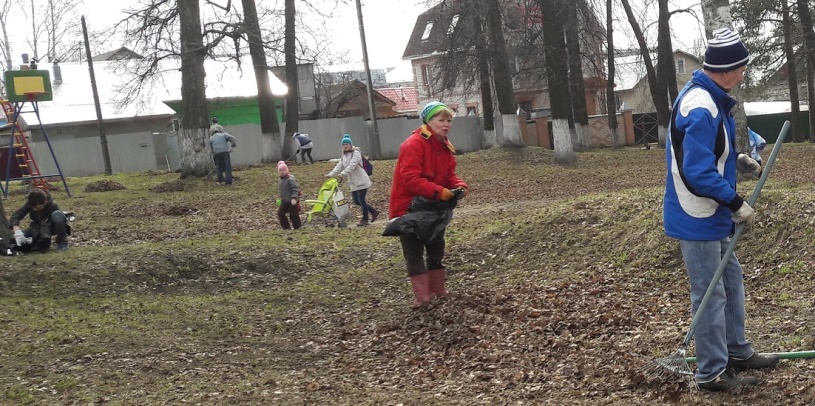 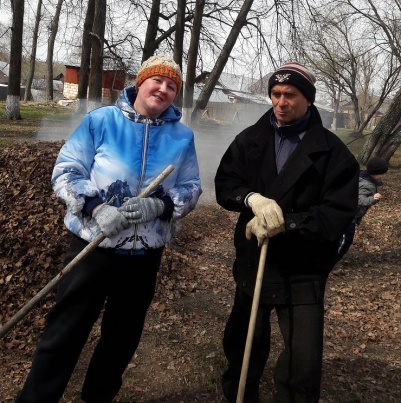                                                   Субботник  апрель 2017 г.В июне 2017 года был организован экологический отряд из ребят Заволжского р-на, в основном из малообеспеченных семей. Ребята приводили в порядок территории пляжа, березовой рощи, берег р. Ключевки и др. Совместно с жителями красили спортивное оборудование, сажали цветы, пололи клумбы. Силами жителей были отремонтированы 2 горки, качели, скамейки, произедена покраска детского игрового оборудования, разбиты новые цветники и клумбы. У центрального входа в храм святых мучеников Александра и Антонины посажены декоративные кустарники (7 можжевельников и 4 барбариса).На ул. Прямой жители ликвидировали стихийную свалку на контейнерной площадке и была установлена видеокамера, установлен стенд с объявлениями «Свалка запрещена. Ведется видеонаблюдение». В результате на площадке чистота и порядок.ТОС «Селище» активно принимает участие во всех муниципальных грантах г. Костромы и области.В тематическом конкурсе «Лучший проект проведения органами территориального общественного самоуправления города Костромы новогодних мероприятий» заняли 2-ое место.В тематическом конкурсе «Лучший проект проведения органами территориального общественного самоуправления города Костромы, посвященных Дню Победы» ТОС «Селище» занял 1-ое место.В конкурсе «Лучший орган территориального общественного самоуправления города Костромы – 17» заняли 2-ое место.В областном конкурсе «Лучший орган ТОС Костромской области» заняли 2-ое место.Участие в конкурсе «Костромские дворики» в номинации «Лучшая улица частного сектора» получили поощрительный приз.На полученные за конкурс средства летом 2017 года на склоне горы (у храма) к ул. Ключевской были установлены перила длиной 16 метров.Совет ТОС «Селище» работает в тесном контакте  с ДК «Селище» и с библиотекой им. Луначарского.Были проведены следующие мероприятия, посвященные Новому Году и Рождеству Христову, Крещению, Масленице ,  8 Марта, Дню Победы, Александрову дню, Дню пожилого человека, Дню матери.                       Масленица                                                                      Угощение блинами  Мам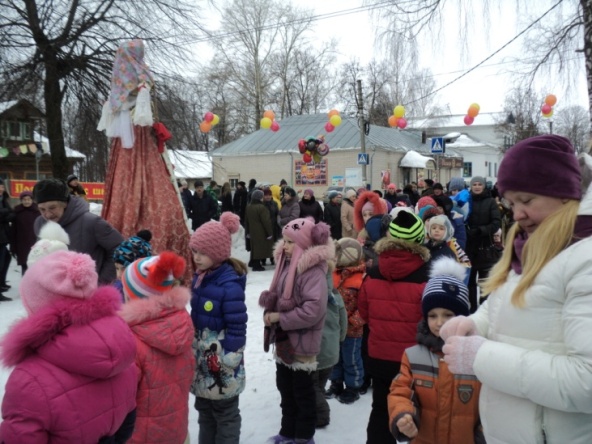 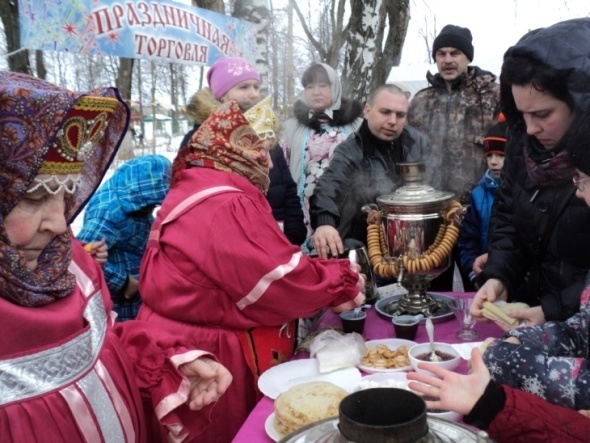 ММ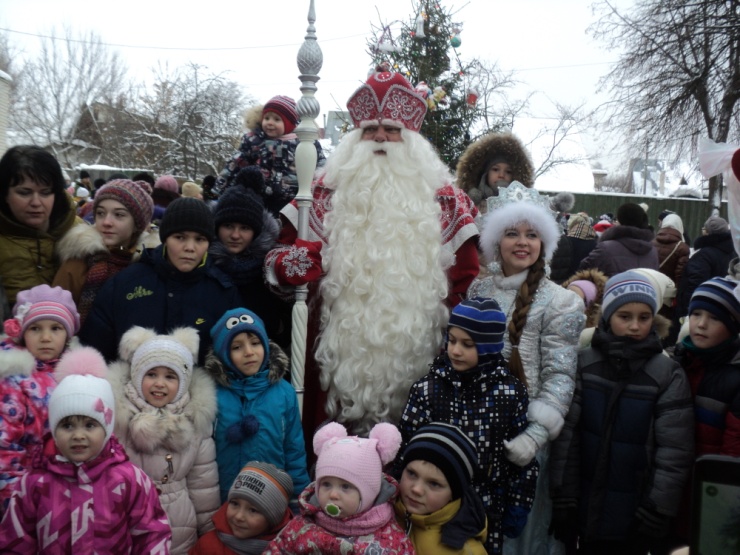 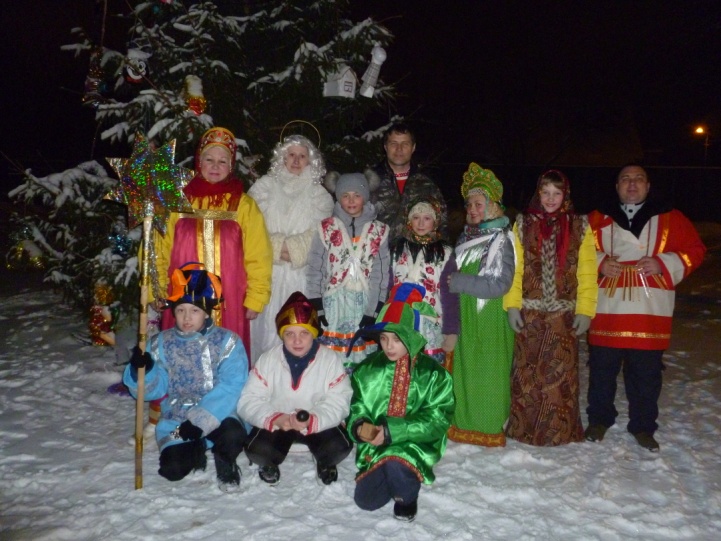            Встреча Деда Мороза                                                                    Колядки 2017 г.Дети из многодетных семей принимали участие в новогоднем семейном празднике с чаепитием – 35 детей получили новогодние подарки.Был проведен конкурс на лучшую новогоднюю игрушку, за который 32 чел. получили подарки.Был проведен конкурс на «Дом образцового содержания». Победителем стал дом №2 на ул. Городской.Ежегодно во время праздников Рождества Христова, Дня Победы, Александрова дня, Дня пожилого человека долгожителей (кому за 80 лет) ТОСовцы поздравляют на дому с вручением подарков.Работа с детьми- оказана помощь в предоставлении автомобильного транспорта для поездки детей танцевальной группы в Ярославль (март  2017 г.);- организация школьников школ №№ 19 и 31 для участия в конкурсе  на Кубок Думы г. Костромы по лыжам (февраль);- совместно с ДК «Селище» был проведен конкурс на лучшую новогоднюю игрушку;- совместно с ДК «Селище» была проведена встреча Всероссийского Деда Мороза и Снегурочки (декабрь);- совместно с ТОС «Селище» и ДК «Селище» проведен семейный утренник для детей из многодетных семей в ДК «Селище»;- совместно с ДК «Селище», ТОС «Селище» организован спортивный семейный праздник – 9.09.2017 г.;- продолжает  работу молодежная группа при Совете ТОС «Селище» в составе Шарыгина Ольга, Адугин Алексей и Глазов Максим;- совместно с библиотекой им. Луначарского был организован патриотический час у стелы и мемориальной доски во время праздничных мероприятий, посвященных Дню Победы – 04.05.2017 г;- в январе 2017 года проведены традиционные колядки с участием детей и взрослых:- в летний период организован экологический отряд.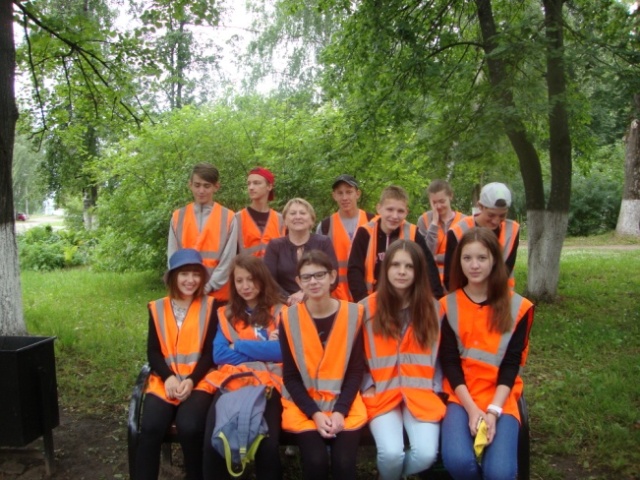 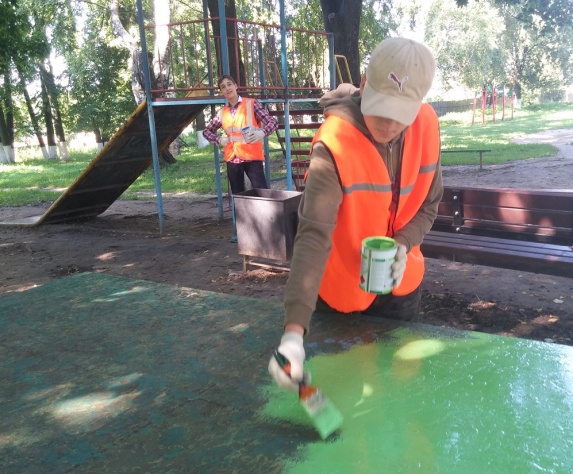 Работа с ветеранамиПродолжается работа с первичными ветеранскими организациями. Мероприятия проводятся совместно с ДК «Селище», ТОС «Селище» и социальным центром. Были проведены:- Новогодние  мероприятия -  1 мероприятие;- Масленица - 1 мероприятие;- День Победы - 2 мероприятия;- Александров день - 1 мероприятие;- День Пожилого человека – 2 мероприятия;- День Матери  – 1 мероприятия.Во время празднования Дня Победы в пос. Селище было организовано шествие «Бессмертного полка» с родственниками участников ВОВ.Б                                                                     Угощение блинами            Колядки 2017 г.
 разбиты новые 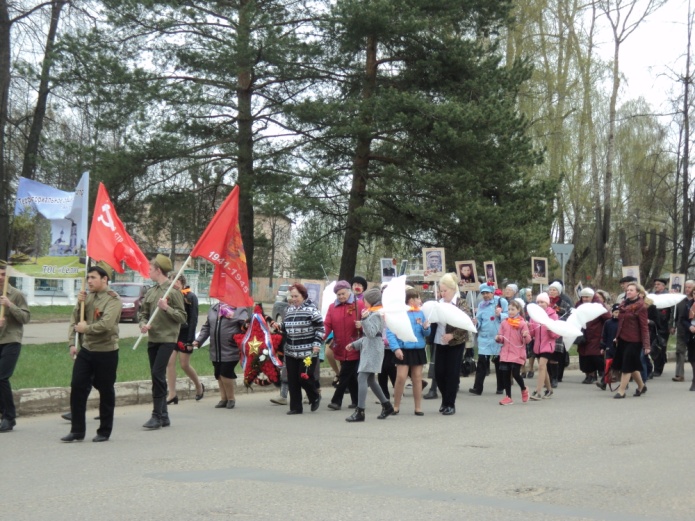 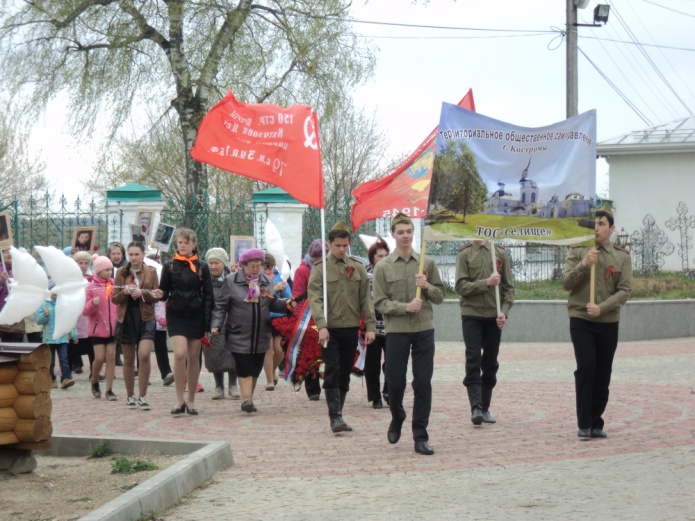 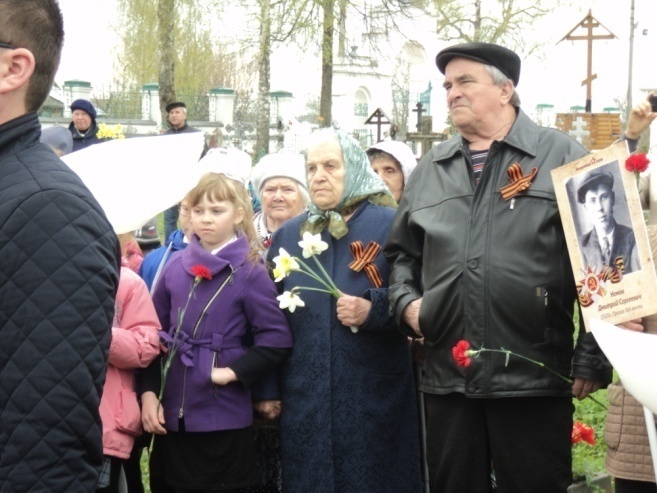 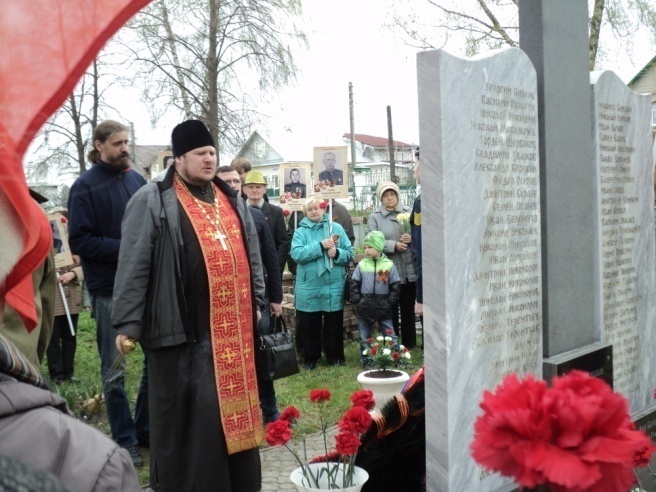 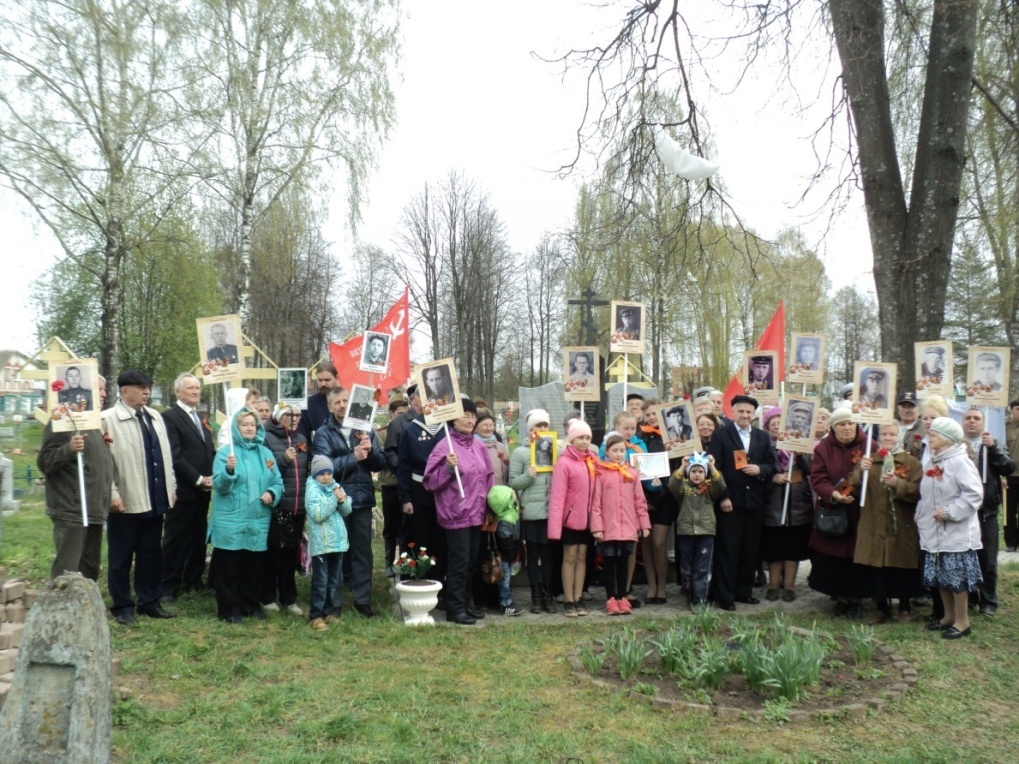 Для проведения праздничных мероприятий были выделены денежные средства.С юбилейными датами были награждены:- с 100-летием Шипова Т.Н.- с 90-летием – Чернова В.А.- с 80-летием – Щербакова З.К., Фролов В.В., Смирнова С.К., Степанова М.А.За активную работу были награждены:- Глазова Г.И., Смирнова Г.В., Абрамова А.Л., Павлова Л.М., Зеленцова Т.В., Крутова Л.А., Михайлова Я.М.Для ветеранов Заволжского р-на были выделены средства для награждения участников шахматного турнира.В декабре 2017 г. со 100-летним юбилеем были поздравлены учителя, учащиеся и родители школы № 19.Для инвалидов были выделены в декаду инвалидов 11 подарков.В Александров день и в День пожилого человека были поздравлены долгожители пос. Селище сладкими подарками (80 человек).Оказывается помощь одиноким пенсионерам в расчистке снега на придомовой территории, в покупке лекарства и продуктов.Оказана помощь в оформлении ветерана труда в интернат временного пребывания в пос.Сущево.Оказана помощь в оформлении на санаторно-курортное лечение в санаторий «Колос» Щелоковой Н.И.Были даны пригласительные билеты на праздничные программы в День Победы, День пожилого человека,  День матери – 30 шт.Реализация планов 2016- 2017 года.4 декабря 2017 г. введен в эксплуатацию детский сад на 320 мест в районе строительства «Новый город».Детский сад № 41 ул. Почтовая. Открытие дополнительных 100 мест за счет ремонта близ находящегося помещения.Перспективы Заволжского района в области развития на 2018 год.Строительство детского сада на 280 мест в микрорайоне «Венеция». Планируемая сумма вложений 151,3 млн. рублей, том числе: федеральный бюджет – 143,7 млн. рублей, областной бюджет – 3,8 млн. рублей, городской бюджет - 3,8 млн. рублей.Строительство общеобразовательной школы на 1000 мест по ул. Суслова,8 Планируемая сумма вложений 709,7 млн. рублей, том числе: областной бюджет – 540,7  млн. рублей, городской бюджет - 169 млн. рублей. Строительство автомобильных дорог общего пользования местного значения г. Костромы на территории, ограниченной улицами Магистральной, Евгения Ермакова, Стопани, Заволжской (микрорайон «Новый город») на сумму 40,9 млн. рублей,  том числе: федеральный бюджет – 38,8  млн. рублей, областной бюджет – 1,1 млн. рублей, городской бюджет – 1,0 млн. рублей.В 2017 году на народном голосовании по благоустройству общественных пространств проект парка на территории Заволжского района занял 2 место. Начало строительства парка «Заволжье» - 2018 год, сумма вложений – 40 млн. рублей.До 2022 года продолжается программа по благоустройству дворовых территорий по утвержденным заявкам жителей.ТОС «Селище», ветеранские организации, жители округа № 28 выражают благодарность депутату Костромской областной Думы Калашнику Сергею Викторовичу и депутату Кудряшовой Т.А. за оказание организационной и финансовой помощи жителям избирательного округа № 28.Впереди много дел, надеюсь на сотрудничество и поддержку жителей Заволжья.С уважением, депутат по избирательному округу № 28 Т.А. Кудряшова.Отчет депутата Думы города Костромы, шестого созыва округа № 28Кудряшовой Т.А. за 2017 год1Подсыпка асфальтовой крошкой2-ой пр-д Коминтерна,  3-ий пр-д Коминтерна, Библиотечный пр-д, ул.1-ая Загородная, участок дороги от ул. Коминтерна до 2-го пр-да Коминтерна, ул. Учхоз от д. №8 до д/с №12, ул. Обрывная, ул. Широкая2Проведен ямочный ремонтул. Городская – 453 м2ул. Московская – 5 252 м2 ул. Ярославская от д.№2 до д.№9,ул. Дачная,ул. Строительная3Асфальтированиеул. Московская от д. №2 до д. №26, тротуар от ул. Голубкова до д/с № 534Устранение течи из колодца (трижды)ул. Почтовая, д.75Ремонт колодцев2-ой проезд Селищенский,1-ый проезд Селищенский,ул. В-Селищенская6Ремонт колонокул. Ключевская, д.№6, Луговой пр-д,       ул., Кленовый пр-д7Ремонт водопроводных сетейул. Ключевская – дважды2-ой проезд Селищенский - дважды8Ремонт плотомойкиул. Городская (р. Ключевка)9Ремонт моста через р. Ключевкаул. Городская10Восстановление освещенияул. Верхне-Селищенская  ул. Городская (парк-усадьба Ратьковых), ул. Н-Селищенская,ул.Ключевская,Приречный проезд,Пос. Козелино, (Отрывной и 2-ой пр. Коминтерна)11 Снос  аварийных деревьевул. Коллективная (на территории детской площадки) – 3 шт.ул. Городская (сквер у ДК «Селище»), - 4 шт. ул. Н-Селищенская,  д.3 – 1 шт.12Обрезка кустарников и деревьев3-ий проезд Селищенский – 11 шт.сквер на ул. Городская – 6 шт.ул. Городская – 80 шт.ул. Строительная – 15 шт.13Установка остановочного комплексаул. Строительная (школа № 19)14Покраска остановочных пунктовул. Московская,ул. Городская15Побелка деревьев ул. Городская16Асфальтирование дворовых территорий, установка скамеек и освещения по программе «Городская среда»ул. Строительная №№ 2, 4, 617Установка скамеекул. 1-ая Загородная №№ 52, 5418Посадка ели высотой  9-10 мДК «Селище»19Окос травыВдоль тротуара с обеих сторон  ул. Беленогова до ул. Крупской (березовая роща), ул. Коллективная (территория детской площадки), ул. Московская,ул. Городская, ул. Ярославская, ул. 1-ая Загородная между д. №№ 46 и 48, склон горы от ул. Московская к д. №№43, 45 по ул. 1-ая Загородная, ул. Ключевская (у поклонного креста)